T.C.SİLİVRİ KAYMAKAMLIĞIİlçe Milli Eğitim Müdürlüğü 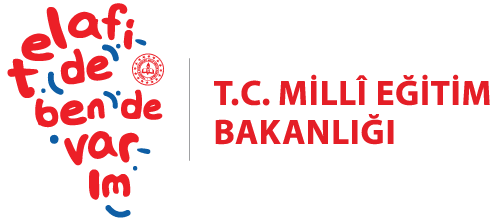 2021